             Руководителям   	 образовательных                  организацийУважаемые коллеги!Отдел образования Администрации Пограничного муниципального округа сообщает, что 26 марта 2024 года состоится муниципальный фестиваль «Педагогическая весна» (далее – Фестиваль).Мероприятия Фестиваля направлены на выявление, поддержку и распространение эффективного педагогического опыта. Фестиваль призван обеспечить быстрое и широкое распространение инновационных идей и разработок в практику образовательных организаций Пограничного муниципального округа. Идея проведения муниципального фестиваля «Педагогическая весна» заключается в создании специально организованной коммуникативной площадки профессионального общения педагогов образовательных организаций Пограничного муниципального округа   как эффективного механизма их профессионального развития и формирования муниципального педагогического сообщества.  К участию в Фестивале приглашаются педагоги общего, дополнительного и дошкольного образования, руководители образовательных организаций.Возможные группы участников Фестиваля:−	спикеры, представляют индивидуальные или коллективные практики, результаты педагогической деятельности в области общего, дополнительного или дошкольного образования разных форм: мини лекция, описание опыта, деловая игра, мастер-класс, презентация, обсуждение на круглом столе, кейс и др.;−	участники, включаются в работу площадок Фестиваля по выбору как активные слушатели.Примерные площадки Фестиваля:- «Молодые профессионалы» – площадка проектирования опыта профессиональной деятельности молодых педагогов;- «Нескучный мир или как вернуть школьнику мотивацию к учебе» –площадка обсуждения психолого-педагогических проблем развития учебной мотивации  у современных школьников;- «Воспитательная работа: современные подходы и муниципальные практики» – площадка обсуждения эффективных практик воспитательной работы в школе;- «Педагог – наставник – тьютор» – площадка представления панорамы тьюторских практик; тьютора как педагога, осуществляющего деятельность наставника по самообразованию детей и взрослых;- «Дополнительное образование детей: идеи, программы, технологии» – площадка обмена практиками дополнительного образования детей;- «Эффективные практики построения профессиональной карьеры» – площадка для презентации результатов профессионального самоопределения педагогов в сфере образования и педагогической деятельности;- «Образовательная среда дошкольной организации как пространство вдохновения и развития» – площадка обсуждения основных параметров среды развития ребенка, обмена лучшими педагогическими практиками дошкольного образования;- «Начальная школа в контексте изменений» – площадка демонстрации и обсуждения современных практик преподавания в начальной школе. Площадки могут меняться и дополняться в процессе подготовки Фестиваля.Для подготовки  Фестиваля необходимо в срок до 11 марта 2024 года предоставить в учебно-методический отдел (shichkina09@mail.ru) информацию о спикерах по прилагаемой форме (приложение)/Начальник отдела образования                                                                            Н.Г. ПанковаН.В. Шичкина 21716 ПриложениеИнформацию о спикерах муниципального фестиваля «Педагогическая весна»ФИО педагогаООПлощадка(может быть предложена дополнительная площадка)Тема выступленияФорма выступления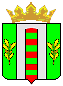 